На основу члана 7a став 4. Закона о пољопривреди и руралном развоју („Службени гласник РС”, бр. 41/09, 10/1 – др. закон и 101/16),Министар пољопривреде, шумарства и водопривреде доносиПРАВИЛНИКо изменама и допунама Правилника о ИПАРД подстицајима за инвестиције у физичку имовину пољопривредних газдинставаЧлан 1.У Правилнику о ИПАРД подстицајима за инвестиције у физичку имовину пољопривредних газдинстава („Службени гласник РС”, бр. 84/17, 112/17, 78/18 и 67/19), у члану 2. тачка 7) мења се и гласи:„7) реализација инвестиције јесте извршење свих радњи везаних за изградњу и набавку предмета прихватљиве инвестиције (промет робе и услуга, издавање докумената који прате робу, преузимање робе, пријем радова, исплата цене у потпуности), као и стављање инвестиције у функцију у складу са наменом;”.У тачки 8) после речи: „лан”, додаје се запета и реч: „хмељ”.Тачка 9) мења се и гласи:„9) место инвестиције јесте место у коме се налази катастарска парцела на којој се врши изградња или опремање објекта, односно, катастарска парцела на којој се користи опрема, машина или механизација које су предмет захтева;ˮ.У тачки 16) тачка на крају замењује се тачком и запетом.После тачке 16) додаје се тачка 17), која гласи:„17) садница воћа јесте стандардна и стандардна СА садница, или сертификована садница воћа признатих сорти, у складу са законом којим се уређује садни материјал воћака, винове лозе и хмеља и законом којим се уређује признавање сорти.”.Члан 2.У члану 5. став 1. тачка 5) мења се и гласи:„5) je катастарска парцела којa je предмет инвестиције у изградњу објеката за коју се подноси захтев у његовом власништву или ако на њoj има има право закупа, односно коришћења на основу уговора закљученог са закуподавцем, односно са уступиоцем – физичким лицем или јединицом локалне самоуправе или црквом или манастиром или министарством надлежним за послове пољопривреде на период закупа, односно коришћења од најмање десет година почев од календарске године у којој се подноси захтев за одобравање пројеката, с тим да ако је катастарска парцела предмет закупа, односно коришћења не може имати уписане друге терете, осим предметног закупа, односно права коришћења уписаних у катастар непокретности;ˮ.После тачке 5. додаје се тачка 5a) која гласи:„5a) je објекат који je предмет инвестиције у опремање за који се подноси захтев у његовом власништву или ако на њему има право закупа, односно коришћења на основу уговора закљученог са закуподавцем, односно са уступиоцем – физичким лицем или јединицом локалне самоуправе или црквом или манастиром или министарством надлежним за послове пољопривреде на период закупа, односно коришћења од најмање десет година почев од календарске године у којој се подноси захтев за одобравање пројеката, с тим да ако је објекат предмет закупа, односно коришћења не може имати уписане друге терете, осим предметног закупа, односно права коришћења уписаних у катастар непокретности;ˮТачка 6) мења се и гласи:„6) није предузео ниједну радњу везану за реализацију инвестиције која је предмет захтева за одобравање пројекта за ИПАРД подстицаје, пре доношења решења о одобравању пројекта, осим за општи трошак;ˮ.После става 4. додаје се став 5, који гласи:„Ако је предмет захтева инвестиција у изградњу објекта на коме су поједине врсте радова реализоване пре подношења захтева за одобравање пројекта, лице из члана 3овог правилника остварује право на одобравање пројекта и ако има привремену ситуацију са грађевинском књигом за изведене радове, у складу са прописима којима се уређује планирање и изградња или налаз овлашћеног судског вештака грађевинске струке који садржи утрошак радова и грађевинских производа за изведене радове, до дана подношења захтева за одобравање пројекта.ˮ.Члан 3.У члану 8. став 1. речи: „уписано воћеˮ замењују се речима: „уписано до 20 ha јагодастог воћа и/или до 100 ha другог воћаˮ.У ставу 3. тачка 1) речи: „уписан садни материјалˮ замењују се речима: „уписано до 50 hа садног материјалаˮ.После става 3. додају се ст. 4–7, који гласе:„Лице из ст. 1. и 3. овог члана остварује право на одобравање пројекта у сектору вoћа за инвестиције у подизање засада ако је катастарска парцела која је предмет захтева за одобравање пројекта у његовом власништву или ако на њој има право закупа, односно коришћења на основу уговора закљученог са закуподавцем, односно са уступиоцем – физичким лицем или јединицом локалне самоуправе или црквом или манастиром или министарством надлежним за послове пољопривреде на период закупа, односно коришћења од најмање десет година, почев од календарске године у којој се подноси захтев за одобравање пројеката, с тим да ако је катастарска парцела предмет закупа, односно коришћења не може имати уписане друге терете, осим предметног закупа, односно права коришћења уписаног у катастар непокретности.Лице из ст. 1. и 3. овог члана остварује право на одобравање пројекта у сектору вoћа за инвестиције у набавку садница воћа од добављача правног лица, односно предузетника уписаног у Регистар произвођача садног материјала, у складу са законом којим се уређује садни материјал воћака, винове лозе и хмеља.Лице из ст. 1. и 3. овог члана остварује право на одобравање пројекта у сектору вoћа за инвестиције у припрему земљишта за подизање вишегодишњег производног засада воћа од добављача привредног друштва, земљорадничке задруге, односно предузетника уписаног у Регистар привредних субјеката.Лице из става 1. овог члана остварује право на одобравање пројекта у сектору вoћа за инвестиције у подизање вишегодишњег производног засада воћа само за једну воћну врсту по једном производном засаду.ˮ.Члан 4.У члану 9. став 1. речи: „уписано поврће”, замењују се речима: „уписано до 5 ha поврћа у заштићеном простору и/или до 100 ha поврћа на отвореном просторуˮ.Члан 5.У члану 10а став 1. тачка 2) мења се и гласи:„2) има одобрени објекат уписан у одговарајући регистар у складу са посебним прописом који уређује упис у Регистар одобрених објеката за држање кокошака носиља у експлоатацији капацитета до 200.000 кокошака носиља, односно има уписан објекат за производњу родитељског јата кокошака лаког типа, односно одгој кокошака носиља;ˮ.Члан 6.У члану 10б став 1. тачка 1) речи: „уписано грожђе”, замењују се речима: „уписано до 100 ha грожђаˮ.Члан 7.У члану 13. став 1. тачка 2) речи: „доношења одлуке о одобравању пројекта”, замењују се речима: „подношења захтева за одобравање пројектаˮ.Члан 8.У члану 14. после става 3. додаје се став 4, који гласи:„Трошкови из става 1. овог члана који се односе на студије изводљивости у вези са пројектом прихватљиви су за инвестиције за производњу енергије из обновљивих извора, у складу са законом којим се уређује планирање и изградња.”.Члан 9.У члану 17. став 1. тачка 7) брише се.После става 8. додају се ст. 9–13, који гласе:„За инвестиције у изградњу објекта на коме су поједине врсте радова реализоване пре подношења захтева за одобравање пројекта, поред документације из ст. 1–4. и ст. 7. и 8. овог члана, доставља се и привремена ситуација са грађевинском књигом за изведене радове, у складу са прописима којима се уређује планирање и изградња или налаз овлашћеног судског вештака грађевинске струке који садржи утрошак радова и грађевинских производа за изведене радове до дана подношења захтева за одобравање пројекта.За инвестиције у набавку опреме која се уграђује у објекат, поред документације из става 1. овог члана, доставља се и грађевинска дозвола, односно решење за извођење радова или употребна дозвола, у складу са законом којим се уређује планирање и изградња, односно у складу са законом којим се уређује озакоњење објеката.За инвестиције у подизање засада, поред документације из става 1. овог члана, доставља се и извод из катастра непокретности са копијом плана за предмет инвестиције, или препис листа непокретности ако је успостављен нови операт, или препис поседовног листа ако није успостављен нови операт, или извод из земљишних књига у случају да није успостављен катастар непокретности.Ако подносилац захтева није власник катастарске парцеле на којој се подиже засад који је предмет инвестиције, доставља и уговор о закупу или уступању на коришћење предметног земљишта, закључен са закуподавцем, односно уступиоцем: физичким лицем или јединицом локалне самоуправе или црквом и манастиром или министарством надлежним за послове пољопривреде, са роком важења од најмање десет година почев од календарске године у којој се подноси захтев, а који је уписан у катастар непокретности као једини терет на предметном земљишту, као и извод из катастра непокретности за закуподавца, односно уступиоца. За инвестиције у набавку садног материјала, доставља се и копија решења о упису добављача у регистар произвођача садног материјала, у складу са законом којим се уређује садни материјал воћака, винове лозе и хмеља.Досадашњи ст. 9. и 10. постају ст. 14. и 15.Досадашњи став 10, који постаје став 15, мења се и гласи:„Документацију из става 1. тач. 5)–6, става 2. тачка 2), става 3. тачка 2), става 4, ст. 7. и 8. овог члана, грађевинску дозволу, односно решење за извођење радова из става 8. овог члана, као и документацију из ст. 10. и 11. овог члана, Управа прибавља по службеној дужности у складу са законом којим се уређује општи управни поступак.ˮЧлан 10.У члану 19. став 1. тачка 3) после речи: „за изградњу” додају се речи: „односно врсту и категорију садног материјала за инвестиције у набавку садног материјала,”.Члан 11.У члану 23. став 2. тачка 2) после речи: „годинаˮ додаје се запета и речи: „на дан подношења захтева за одобравање пројектаˮ.У ставу 5. после речи: „задругеˮ додаје се запета и речи: „најкасније до дана подношења захтева за одобравање пројектаˮ.Члан 12.У члану 24. став 2. тачка 6), речи: „Националног фонда Министарства финансија” замењују се речима: „организационих јединица Mинистaрствa финaнсиja надлежних за послове Националног фонда и подршку Националном службенику за одобравањеˮ.Члан 13.У члану 26. став 1. тачка 10) тачка на крају замењује се тачком и запетом.После тачке 10) додају се тач. 11) и 12), које гласе:„11) ако је предмет инвестиције изградња објекта, катастарска парцела на којој је изграђен објекат мора бити у власништву подносиоца захтева или да на њој има право закупа, односно коришћења, на период закупа, односно коришћења од најмање десет година почев од календарске године у којој се подноси захтев за одобравање пројеката, с тим да ако је катастарска парцела предмет закупа, односно коришћења, катастарска парцела и објекат не могу имати уписане друге терете, осим предметног закупа, односно права коришћења уписаних у катастар непокретности;12) ако је предмет инвестиције опрема која је уграђена у објекат, објекат који је предмет инвестиције за који се подноси захтев за одобравање пројекта мора бити у власништву подносиоца захтева или да на њему има право закупа, односно коришћења, на период закупа, односно коришћења од најмање десет година почев од календарске године у којој се подноси захтев за одобравање пројеката, с тим да објекат који је предмет закупа, односно коришћења не може имати уписане друге терете, осим предметног закупа, односно права коришћења уписаних у катастар непокретности.ˮ.Члан 14.У члану 29. после става 2. додају се ст. 3–7, који гласе:„Лице из ст. 1. и 2. овог члана остварује право на одобравање исплате ИПАРД подстицаја у сектору вoћа за инвестиције у подизање засада ако је катастарска парцела која је предмет захтева за одобравање пројекта у његовом власништву или ако на њој има право закупа, односно коришћења на основу уговора закљученог са закуподавцем, односно са уступиоцем – физичким лицем или јединицом локалне самоуправе или црквом или манастиром или министарством надлежним за послове пољопривреде на период закупа, односно коришћења од најмање десет година почев од календарске године у којој се подноси захтев за одобравање пројеката, с тим да ако је катастарска парцела предмет закупа, односно коришћења не може имати уписане друге терете, осим предметног закупа, односно права коришћења уписаног у катастар непокретности.Лице из ст. 1. и 2. овог члана остварује право на одобравање исплате ИПАРД подстицаја у сектору вoћа за инвестиције у набавку садница воћа од добављача правног лица, односно предузетника уписаног у Регистар произвођача садног материјала, у складу са законом којим се уређује садни материјал воћака, винове лозе и хмеља.Лице из ст. 1. и 2. овог члана остварује право на одобравање исплате ИПАРД подстицаја у сектору вoћа за инвестиције у припрему земљишта за подизање засада воћа издате од добављача привредног друштва, земљорадничке задруге, односно предузетника уписаног у Регистар привредних субјеката.Лице из става 1. овог члана остварује право на одобравање исплате ИПАРД подстицаја у сектору вoћа за инвестиције у подизање вишегодишњег производног засада воћа само за једну воћну врсту по једном производном засаду.Лице из става 1. овог члана остварује право на одобравање исплате ИПАРД подстицаја у сектору вoћа за инвестиције у подизање вишегодишњег производног засада ако:1) засад који је предмет захтева испуњава одговарајуће услове у погледу густине садње (броја посађених садница) за сваку воћну врсту, који су дати у Прилогу 8 – Табела густине садње производног засада, који је одштампан уз овај правилник и чини његов саставни део;2) се примило најмање 90% од посађених садница, односно постављених садница боровнице у саксијама/врећама са супстратом рачунајући од укупног броја посађених садница, у складу са Прилогом 8 – Табела густине садње производног засада, који је одшампан уз овај правилник и чини његов саставни део;3) су саднице здравствено и сортно исправне.ˮ.Члан 15.У члану 33. став 1. тачка 2) запета и реч: „односноˮ, замењује се речима: „од домаћег добављача, аˮ.У ставу 2. речи: „изградњу и опремањеˮ замењују се речима: „изградњу и/или опремањеˮ.У ставу 3. тачка 2) мења се и гласи:„2) копија грађевинске књиге, односно друге прописане документације у складу са прописима којим се уређује планирање и изградња;ˮПосле става 8. додају се ст. 9–12, који гласе:„За инвестиције у подизање засада, доставља се и извод из катастра непокретности са копијом плана за предмет инвестиције, или препис листа непокретности ако је успостављен нови операт, или препис поседовног листа ако није успостављен нови операт, или извод из земљишних књига у случају да није успостављен катастар непокретности.Ако подносилац захтева није власник катастарске парцеле или објекта који су предмет инвестиције, доставља и уговор о закупу или уступању на коришћење предметног земљишта, закључен са закуподавцем, односно уступиоцем: физичким лицем или јединицом локалне самоуправе или црквом и манастиром или министарством надлежним за послове пољопривреде, са роком важења од најмање десет година почев од календарске године у којој се подноси захтев, а који је уписан у катастар непокретности као једини терет на предметном земљишту, као и извод из катастра непокретности за закуподавца, односно уступиоца.За инвестиције у подизање засада воћа, осим засада јагода, на пољопривредном земљишту у државној својини, доставља се и копија инвестиционе сагласности, односно одобрење министарства надлежног за послове пољопривреде.За инвестиције у набавку садног материјала, доставља се и:1) копија решења о упису добављача у регистар произвођача садног материјала, у складу са законом којим се уређује садни материјал воћака, винове лозе и хмеља;2) копија декларација о квалитету садног материјала;3) копија сертификата о производњи садног материјала и4) копија сертификата супстрата за производни засад боровнице ако је предмет захтева инвестиција у подизање засада боровнице у саксијама.ˮДосадашњи став 9. који постаје став 13. мења се и гласи:„Документацију из става 1. тач. 7)–15), ст. 2, 4, 5. 7, 8. и 9. овог члана, Управа прибавља по службеној дужности, у складу са законом којим се уређује општи управни поступак.”.Члан 16.У члану 34. став 2. мења се и гласи:„Документација која се доставља уз захтев мора да гласи на подносиоца захтева, осим у случају закупа, када треба да гласи на власника.После става 2. додају се нови ст. 3. и 4. који гласе:„Изузетно од става 2. овог члана употребна дозвола може гласити на друго лице у случају када је подносилац захтева власник а употребна дозвола је издата пре стицања власништва.Документа се прилажу у оригиналу или овереној копији, ако овим правилником није прописано другачије.ˮ.Досадашњи ст. 3. и 4. постају ст. 5. и 6.Члан 17.У члану 36. став 4. тачка 4) речи: „Националног фонда Министарства финансија” замењују се речима: „организационих јединица Mинистaрствa финaнсиja надлежних за послове Националног фонда и подршку Националном службенику за одобравањеˮ.Члан 18.Прилог 1 – Листа прихватљивих инвестиција и трошкова, Прилог 3 – Листа прихватљивих земаља и Прилог 7 – Обележавање предмета инвестиције, који су одштампани уз Правилник о ИПАРД подстицајима за инвестиције у физичку имовину пољопривредних газдинстава („Службени гласник РС”, бр. 84/17, 112/17, 78/18 и 67/19) и чине његов саставни део замењују се новим Прилогом 1 – Листа прихватљивих инвестиција и трошкова, Прилогом 3 – Листа прихватљивих земаља и Прилогом 7 – Обележавање предмета инвестиције, који су одштампани уз овај правилник и чине његов саставни део.Члан 19.Захтеви за остваривање права на ИПАРД подстицаје поднети до дана ступања на снагу овог правилника решаваће се у складу са прописом који је био на снази у време њиховог подношења.Члан 20.Оваj правилник ступа на снагу наредног дана од дана објављивања у „Службеном гласнику Републике Србије”.Број 110-00-00166/2020-09У Београду, 14. маја 2021. годинеМинистар,Бранислав Недимовић, с.р.Прилог 1ЛИСТА ПРИХВАТЉИВИХ ИНВЕСТИЦИЈА
И ТРОШКОВАОва листа прихватљивих трошкова (ЛПТ) за Меру 1 – Инвестиције у физичку имовину пољопривредних газдинстава у складу је са чланом 33 (2) Секторског споразума. Директно је повезана са поглављем 8.2.8 у ИПАРД II програму. У случају сукоба ЛПТ са ИПАРД II програмом, одредбе из ИПАРД II програма ће превладати над ЛПТ.Листа прихватљивих трошкова по сектору:1 Изградња у овом документу подразумева: изградњу, грађење, доградњу, реконструкцију, санацију односно адаптацију, у складу са националним Законом о планирању и изградњи („Службени гласник РС”, бр. 72/09, 81/09 – исправка, 64/10 – УС, 24/11, 121/12, 42/13 – УС, 50/13 – УС, 98/13 – УС, 132/14, 145/14, 83/18, 31/19, 37/19 – др. закон и 9/20)ЛИСТА ПРИХВАТЉИВИХ ТРОШКОВА ЗА СВЕ СЕКТОРЕ У ОКВИРУ МЕРЕ 1Прилог 3ЛИСТА ПРИХВАТЉИВИХ ЗЕМАЉАДРЖАВЕ: Аустрија, Белгија, Бугарска, Чешка Република, Хрватска, Кипар, Данска, Естонија, Финска, Француска, Немачка, Грчка, Мађарска, Ирска, Италија, Летонија, Литванија, Луксембург, Малта, Холандија, Пољска, Португалија, Румунија, Словачка, Словенија, Шпанија, Шведска, Велика Британија, Албанија, Босна и Херцеговина, Црна Гора, Србија, Турска, Северна Македонија, Исланд, Лихтенштајн, Норвешка, Алжир, Јерменија, Азербејџан, Белорусија, Египат, Грузија, Израел, Јордан, Либан, Либија, Молдавија, Мароко, Сирија, Тунис, Украјина и Палестина.ПРИЛОГ 7ОБЕЛЕЖАВАЊЕ ПРЕДМЕТА ИНВЕСТИЦИЈЕОбележавање предмета инвестиције је обавеза корисника у информисању јавности о улози Европске уније у спровођењу ИПАРД II програма, али и позитивној промоцији доприноса Европске уније и националних фондова за рурални развој у Републици Србији. Свe инвестиције које су суфинансиране из ИПАРД II програма треба да садрже информацију о улози Европске уније тј. ИПАРД II програма у суфинансирању инвестиције.Поступак обележавања инвестиције дефинисан је Секторским споразумом између Владе Републике Србије и Европске комисије о механизмима примене финансијске помоћи Уније Републици Србији у оквиру инструмента за претприступну помоћ у области подршке пољопривреди и руралном развоју (ИПАРД) и Уредбом о спровођењу Европске комисије (ЕУ) 821/2014. Упутства за кориснике везана за мере информисања и видљивости пројеката суфинансираних из ИПАРД II програма, заснована су на приручнику „Захтеви по питању комуникације и видљивости у спољним активностима Европске уније” из 2018. године, Уредби (ЕУ) бр. 236/2014 Европског парламента и Савета од 11. марта 2014. о утврђивању заједничких правила и поступака за спровођење инструмената Европске уније за финансирање спољних активности, као и Смерницама Европске комисије о одговорности ИПАРД корисника које се тичу информација и комуникације према јавности.Добијањем решења о одобравању пројекта, корисник прихвата да информације о њему као носиоцу пројекта, називу пројекта, као и износу јавне подршке буду јавно објављене.Обавезe корисника о информисању јавности о подршци ЕК из ИПАРД II програмаТоком и након реализације инвестиције, корисник има обавезу информисања јавности о захтеваној, односно добијеној подршци из ИПАРД II програма.Све активности информисања и комуникације у вези са пројектом морају укључивати основне елементе видљивости, односно:– логотип ЕУ за ИПАРД II програм (у даљем тексту: ИПАРД логотип);– државно обележје Републике Србије;– напомену: „Овај пројекат је реализован уз финансијску подршку Европске уније” за стално oбележавање или „Овај пројекат се реализује уз финансијску подршку Европске уније” за привремено oбележавање;– назив пројекта/инвестиције.Обавезe корисника о информисању јавности о подршци из ИПАРД II програма дефинисане су у односу на врсту инвестиције и износ јавне подршке, и то:1. За сваку инвестицију у инфраструктуру или изградњу објекта за коју укупна јавна подршка прелази 100.000 евра, на почетку извођења грађевинских радова и током реализације инвестиције, осим обележавања градилишта одговарајућим билбордом у складу са законом којим се уређује планирање и изградња, корисник ће поставити привремени билборд минималне величине А3 формата на месту лако видљивом за јавност, као што је, на пример, улаз у објекат или прилазни пут.Привремени билборд мора да садржи основне елементе видљивости, који треба да заузимају најмање 25% површине, док је преостали део билборда (75%) намењен опису пројекта и минимално треба да садржи следеће елементе:– назив корисника,– вредност пројекта,– износ суфинансирања од стране Европске уније, изражен у динарима наведен у Решењу о одобравању пројекта. Износ суфинансирања Европске уније може да се допуни и информацијом о износу финансијске подршке Републике Србије и доприносу самог корисника,– период спровођења пројекта (од–до).Привремени билборд остаје на месту улагања до добијања решења о исплати ИПАРД подстицаја.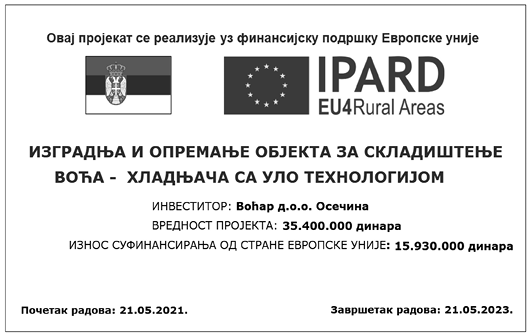 Пример 1 – Привремени билборд/табла/постер1а) Након добијања решења о исплати ИПАРД подстицаја, корисник је у обавези да постави стални билборд минималне величине А3 формата, израђен од трајног материјала, на месту лако видљивом за јавност, као што је, на пример, улаз у објекат или прилазни пут.Стални билборд садржи основне елементе видљивости, који треба да заузимају најмање 25% билборда уз напомену која јасно истиче износ подршке добијене из ИПАРД II програма Европске уније: „Овај пројекат је реализован уз финансијску подршку Европске уније од ___ динара”.Преостали део сталног билборда (75%) намењен је опису пројекта и може да садржи и главни циљ пројекта, информацију о износу финансијске подршке Републике Србије и доприносу самог корисника и друге сличне информације.Уколико је истом кориснику суфинансирано неколико различитих инвестиција наведених у оквиру истог захтева, стални билборд треба да садржи назив свих инвестиција.Стални билборд треба да остане на месту инвестиције наредних пет (5) година од дана исплате ИПАРД подстицаја.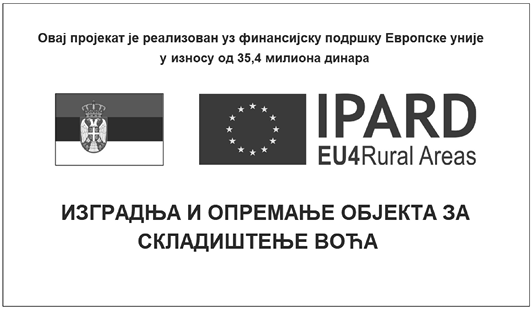 Пример 2 – Стални билборд/табла/постер2. За сваку инвестицију у инфраструктуру или изградњу објекта за коју укупна јавна подршка прелази 20.000 евра од тренутка започињања извођења физичких радова на пројекту корисник је у обавези да постави привремену таблу минималне величине А3 формата на месту лако видљивом за јавност, као што је, на пример, улаз у објекат.Привремена табла, направљена од трајног материјала (пластика, метал и сл.), треба да буде израђена у складу са тачком 1 овог прилога.Привремена табла треба да остане на месту инвестиције до дана коначне исплате ИПАРД подстицаја.2 а) Након коначне исплате ИПАРД подстицаја, корисник је у обавези да постави сталну таблу минималне величине А3 формата, израђену у складу са тачком 1а овог прилога од трајног материјала (пластика, метал и сл.), на месту лако видљивом за јавност, као што је, на пример, улаз у објекат.Стална табла треба да остане на месту инвестиције наредних пет (5) година од дана исплате ИПАРД подстицаја.3. За сваку инвестицију у инфраструктуру или изградњу објекта за коју укупна јавна подршка не прелази 20.000 евра од тренутка започињања извођења физичких радова на пројекту корисник је у обавези да постави постер минималне величине А3 формата на месту лако видљивом за јавност, као што је, на пример, улаз у објекат.Постер мора да садржи основне елементе видљивости, који треба да заузимају најмање 25% површине, док је преостали део постера (75%) намењен опису пројекта и минимално треба да садржи следеће елементе:– назив корисника,– вредност пројекта,– износ суфинансирања од стране Европске уније, изражен у динарима наведен у Решењу о одобравању пројекта. Износ суфинансирања Европске уније може да се допуни и информацијом о износу финансијске подршке Републике Србије и доприносу самог корисника,– период спровођења пројекта (од–до).Постер треба да остане на месту инвестиције до дана коначне исплате ИПАРД подстицаја.3а) Након коначне исплате ИПАРД подстицаја, корисник је у обавези да постави сталну таблу минималне величине А3 формата, израђену у складу са тачком 1а овог прилога од трајног материјала (пластика, метал и сл.), на месту лако видљивом за јавност, као што је, на пример, улаз у објекат.Стална табла треба да остане на месту инвестиције наредних пет (5) година од дана исплате ИПАРД подстицаја.4. За сваку инвестицију у опремање објекта за коју укупна јавна подршка прелази 100.000 евра, непосредно након испоруке опреме корисник поставља сталну таблу/билборд, израђену у складу са тачком 1а) овог прилога од трајног материјала (пластика, метал и сл.), на месту лако видљивом за јавност (на пример, на улазу у објекат или на прилазном путу).Стална табла/ билборд треба да остане на месту инвестиције наредних пет (5) година од дана исплате ИПАРД подстицаја.5. Сву опрему, возила, машине и механизацију, која се суфинансира из ИПАРД II програма, непосредно по испоруци корисник ИПАРД подстицаја треба јасно да обележи налепницама довољне величине које су у складу са величином предметне инвестиције (препоручена величина је 8x15 cm), израђеним од ПВЦ материјала са УВ заштитом високог сјаја. Налепница треба да буде јасно видљива, постављена на предњој или бочној страни опреме, возила, машина или механизације.Налепница мора да садржи основне елементе видљивости, који треба да заузимају најмање 25% налепнице уз напомену која јасно истиче износ подршке добијене из ИПАРД II програма Европске уније: „Овај пројекат је реализован уз финансијску подршку Европске уније од ___ динара”.Преостали део налепнице (75%) намењен је опису пројекта и може да садржи и главни циљ пројекта, информацију о износу финансијске подршке Републике Србије и доприносу самог корисника и друге сличне информације.Опрему, возила, машине и механизацију треба обележити налепницом наредних пет (5) година од дана исплате ИПАРД подстицаја.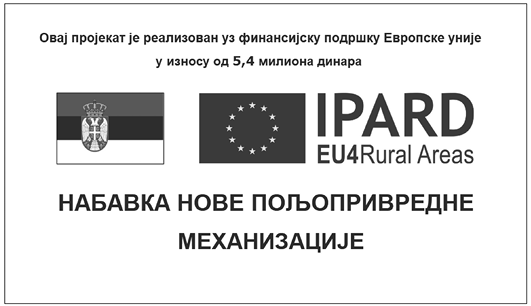 Пример 3 – НалепницаБилборди, табле, постери и налепнице не смеју да буду оштећени, односно, уколико дође до оштећења треба да буду замењени.Корисник ИПАРД подстицаја треба да се придржава прописаних обавеза обележавања. Испуњавање ових обавеза проверава УАП контролама на лицу места пре исплате ИПАРД подстицаја и контролама након исплате ИПАРД подстицаја.Осим обавештавања јавности на начин наведен у тачкама 1 до 5 овог прилога, корисник је у обавези да обавештава јавност о подршци добијеној из ИПАРД фонда Европске уније и на следеће начине:а. Уколико корисник подстицаја има свој сајт, на почетној страници сајта на видљивом месту и на површини од најмање 25%, треба да постави кратак опис пројекта/инвестиције са основим елементима видљивости. Поред овога, преостали део почетне странице сајта може да садржи и главни циљ пројекта, информацију о износу финансијске подршке, као и друге сличне информације, укључујући период спровођења пројекта (од-до), контакт особе за више информација, као и везе ка релевантним интернет страницама.Основни елементи видљивости морају бити позиционирани у оквиру поља приказа дигиталног уређаја без потребе померања прозора.б. Сваки документ, који се односи на пројекат/инвестицију и који се користи за јавност, укључујући сваку листу учесника или другу врсту потврде, треба да садржи основне елементе видљивости у заглављу документа.в. Свака публикација која се односи на пројекат/инвестицију, укључујући летке, брошуре, новинске чланке и сл., мора да садржи основне елементе видљивости.г. Промотивни материјал (USB, CD, оловка, мајица и сл.), који се односи на пројекат/инвестицију, треба да садржи ИПАРД логотип, а не мора да садржи друге основне елементе видљивости.Сваки документ, публикација, аудио и видео садржај, промотивни материјал, сајт и сл. који је повезан са пројектом/инвестицијом, мора да садржи изјаву о одрицању од одговорности Европске уније, на пример: „Овај материјал је реализован уз финансијску подршку Европске уније. За његов садржај искључиво је одговоран носилац пројекта (назив корисника) и нужно не изражава ставове Европске уније.”Садржај материјала намењен информисању и комуникацији у вези са пројектом треба да буде на српском језику. По жељи корисника, материјал или поједини елементи видљивости могу бити креирани на српском и енглеском језику.ИПАРД логотипИПАРД логотип употребљава се у складу са техничким карактеристикама наведеним у релевантном акту Европске уније, и то тако да је увек јасно видљив и на истакнутом месту.Место и величина ИПАРД логотипа примерени су величини предметног материјала или документа, при чему на сваком материјалу на ком је то могуће – ИПАРД логотип треба да буде најмање 1cm висине. Ако су уз ИПАРД логотип приказани и други логотипи или обележја, ИПАРД логотип мора бити барем једнаке величине, односно висине или ширине, као највећи од других логотипа или обележја.ИПАРД логотип се увек када је то могуће налази са десне стране, док се државно обележје Републике Србије поставља са леве стране.ИПАРД логотип приказује се искључиво у боји при обележавању предмета инвестиције. У свим осталим медијима, као и на интернет страницама, ИПАРД логотип се приказује у боји кад год је то могуће, а црно-бела верзија се може употребити само у оправданим случајевима (када је целокупни материјал у црно-белој верзији). Уколико се употребљава црно-бели приказ ИПАРД логотипа, ИПАРД логотип се приказује у црној боји са белим звездама.ИПАРД логотип приказује се увек на белој подлози, а уколико се приказује на подлози у боји, треба да буде оивичен белим оквиром чија ширина мора бити најмање једнака 1/25 висине ИПАРД логотипа.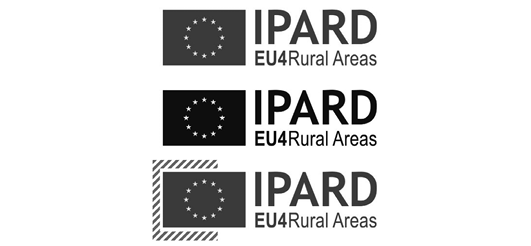 Прописане боје ИПАРД логотипа су следеће:– у систему Pantone: PANTONE REFLEX BLUE и PANTONE YELLOW,– у систему CMYK: плава C100-M80-Y0-K0/ жута C0-M0-Y100-K0,– у систему RGB: плава R0-G51-B153/ жута R255-G204-B0.Фонтови који се могу употребити уз ИПАРД логотип јесу следећи: Arial, Calibri, Garamond, Trebuchet, Tahoma и Verdana. Курзив, подвучени текст и ефекти се не употребљавају. Положај текста у односу на ИПАРД логотип не сме ни на који начин ометати ИПАРД логотип. Величина фонта сразмерна је величини ИПАРД логотипа. Боја фонта је плава (Reflex blue), црна или бела, у зависности од боје позадине.ИПАРД логотип се може преузети са следећег линка: http://uap.gov.rs/wp-content/uploads/2019/11/logo-ipard-vector-final.pdf Државна обележја Републике СрбијеДржавна обележја Републике Србије која се користе за обележавање инвестиције су Државна застава и Мали Грб, и употребљавају се у складу са законом којим се уређује изглед и употреба грба, заставе и химне Републике Србије.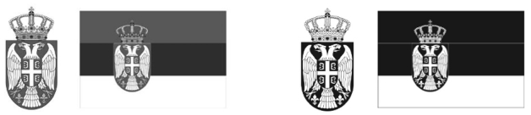 Прописане боје државних обележја Републике Србије су следеће:– у систему Pantone: црвена 192C/ плава 280C/ жута 123C,– у систему CMYK: црвена C0-M90-Y70-K10/ плава C100-M72-Y0-K19/ жута C4-M24-Y95-K0/ црна K100,– у систему RGB: црвена R198-G54-B60/ плава R12-G64-B118/ жута R237-G185-B46/ црна R33-G35-B30.Државна застава и Мали грб Републике Србије могу се преузети са следећег линка: http://www.media.srbija.gov.rs/medsrp/slike/grbovi_zastave_standarte_srbije.zip Прилог 8ГУСТИНА САДЊЕ ПРОИЗВОДНОГ ЗАСАДА ВОЋА2. ОПШТИ ТРОШАК2.1. Трошкови за припрему пројекта и техничке документације, као што су накнаде за архитекте, инжењере и друге консултантске накнаде;2.2. Трошкови израде студија о процени утицаја на животну средину;2.3. Трошкови припреме документације за ИПАРД подршку (консултантске услуге);2.4. Трошкови припреме студија изводљивости и осталих студија везаних за пројекат/бизнис план.ЛИСТА ПРИХВАТЉИВИХ ТРОШКОВА У ВЕЗИ СА ИЗГРАДЊОМ4. ГРАЂЕВИНСКИ РАДОВИ4.1. Припремни радови;4.2. Рушење и демонтажа;4.3. Земљани радови;4.4. Бетонски радови;4.5. Армирано-бетонски радови;4.6. Инсталатерски радови;4.7. Столарски радови;4.8. Зидарски радови;4.9. Изолациони радови;4.10. Кровнопокривачки радови;4.11. Готове конструкције и елементи;4.12. Противпожарни резервоари и хидрантске мреже.5. ЗАНАТСКИ РАДОВИ5.1. Лимарски радови;5.2. Столарски радови;5.3. Браварски радови;5.4. Стаклорезачки радови;5.5. Гипсани радови;5.6. Подне и зидне облоге;5.7. Каменорезачки радови;5.8. Керамички радови;5.9. Подополагачки радови;5.10. Молерски и тапетарски радови;5.11. Фасадни радови.6. ИНСТАЛАТЕРСКИ РАДОВИ6.1. Електро-инсталациони радови;6.2. Водоводни и канализациони радови;6.3. Гасне инсталације;6.4. Инсталације централног грејања;6.5. Инсталације противпожарних резервоара и хидрантске мреже.8. ПЕЈЗАЖНИ РАДОВИ И ПРИЛАЗНИ ПУТЕВИ8.1. Уређење екстеријера;8.2. Изградња унутрашњих путева и тротоара;8.3. Потпорни и заштитни зидови;8.4. Асфалтирање1.1. СЕКТОР МЛЕКА1.1.1. Изградња1.1.1.1. Изградња1 објеката за смештај музних крава, укључујући просторе/објекте за: мужу (измузишта), осемењавање, безбедно уклањање угинулих животиња, држање телади и јуница, смештај машина и опреме, смештај производа животињског порекла, складиштење простирке, смештај репроматеријала, смештај средстава за чишћење, прање и дезинфекцију, инсталацију вентилације, климатизацију, грејање, противпожарни резервоари и хидрантска мрежа, пратеће енергетске објекте, укључујући изградњу дренажног система и система за снабдевање водом (укључујући бунаре), гасом, струјом (укључујући коришћење генератора) и канализациони систем;1.1.1.2. Изградња објеката на газдинству за чување хране за стоку са пратећом опремом;1.1.1.3. Изградња капацитета за прикупљање, обраду, паковање, складиштење и одлагање чврстог, полутечног/осоке и течног стајњака, укључујући инсталацију опреме;1.1.1.4. Изградња фиксних ограда око фарме и дезинфекционих баријера, дренажних система и система за снабдевање водом (бунари), грејања и електричних система на газдинству (коришћење генератора, укључујући софтвер);1.1.1.5. Изградња објеката за пречишћавање отпадних вода и управљање отпадом;1.1.1.6. Изградња постројења за производњу електричне и топлотне енергије из обновљивих извора за коришћење на газдинству (соларне енергије, енергија ветра, биомасе, биогаса, геотермалне енергије и других видова обновљивих извора енергије), укључујући повезивање постројења на дистрибутивну мрежу;1.1.1.7. Изградња унутрашње путне мреже и паркинг места у оквиру газдинства;1.1.1.8. Изградња управне зграде са пратећим објектима (канцеларије за лиценциране ветеринаре и ветеринарске инспекторе, просторије за дневни боравак радника, просторије за пресвлачење и санитарне просторије, складишта за смештај репроматеријала, средстава за чишћење, прање и дезинфекцију).1.1.2. Опрема, машине и механизација1.1.2.1. Опрема за мужу, хлађење и чување млека на фарми, укључујући све елементе, материјале и инсталације;1.1.2.2. Машине и опрема за транспорт и руковање чврстог, полутечног/осоке и течног стајњака, укључујући: транспортере за стајњак; уређаје за мешање полутечног и течног стајњака; пумпе за пражњење резервоара; сепараторе за полутечни и течни стајњак; машине и механизацију за утовар чврстог стајњака; специјализоване приколице за транспорт чврстог стајњака и цистерне за транспорт полутечног/осоке и течног стајњака, укључујући пратећу опрему за полутечни/осоку и течни стајњак;1.1.2.3. Опрема за обраду и паковање стајњака;1.1.2.4. Подне решетке;1.1.2.5. Опрема за лежишта, боксове и халтере;1.1.2.6. Завесе за затварање пролаза у шталама;1.1.2.7. Машине и опрема за припрему, транспорт и складиштење сточне хране, као и за храњење и напајање животиња (приколице за прикупљање, превоз и истовар сена; млинови и блендери/мешаоне за припрему сточне хране; опрема и дозатори за концентровану сточну храну; екстрактори; транспортери; микс приколице и дозатори за кабасту сточну храну; хранилице; појилице; балирке; омотачи бала и силажни комбајн; косилице; прикључни сакупљачи и растурачи сена);1.1.2.8. Опрема за тељење, као и опрема за смештај телади (боксови);1.1.2.9. Машине и опрема за припрему и транспорт простирке;1.1.2.10. Опрема за идентификацију животиња и чување података;1.1.2.11. Сточне ваге, рампе за утовар/истовар, торови за усмеравање и обуздавање животиња, приколице за транспорт животиња;1.1.2.12. Опрема за третман папака;1.1.2.13. Системи за прскање током летњих врућина;1.1.2.14. Четке за самочишћење говеда;1.1.2.15. Опрема за чишћење и дезинфекцију објеката и уређаја;1.1.2.16. Опрема за безбедно уклањање угинулих животиња;1.1.2.17. Опрема за физички, хемијски и биолошки третман отпадних вода и управљање отпадом;1.1.2.18. Опрема за спречавање загађења ваздуха;1.1.2.19. Инвестиције у опрему за производњу електричне и топлотне енергије из обновљивих извора за коришћење на газдинству: соларне енергије, енергије ветра, биомасе, биогаса, геотермалне енергије и других видова обновљивих извора енергије, укључујући опрему за повезивање постројења на дистрибутивну мрежу;1.1.2.20. Опрема за превенцију ширења и контролу болести;1.1.2.21. Опрема и уређаји за вентилацију, климатизацију и грејање, противпожарну заштиту, укључујући алармни систем с генератором, системи за снабдевање водом, гасом, електричном енергијом и канализациони систем;1.1.2.22. Опрема за фиксне ограде и електричне ограде за пашњаке/ливаде;1.1.2.23. Опрема за управну зграду са пратећим објектима (канцеларије за лиценциране ветеринаре и ветеринарске инспекторе, просторије за дневни боравак радника, просторије за пресвлачење и санитарне просторије, складиште за средства за чишћење, прање и дезинфекцију);1.1.2.24. Специјализована возила за транспорт сировог млека;1.1.2.25. Опрема за пуњење електричних возила на фарми;1.1.2.26. IT хардвер, софтвер и опрема за праћење, контролу и управљање процесима производње и складиштења (са инсталацијом).1.2. СЕКТОР МЕСА1.2.1. Изградња1.2.1.1. Изградња објеката за тов и смештај стоке, укључујући објекте/просторе за: осемењавање; чекалишта; прасилишта; одгајивалишта; товилишта; гајење; смештај подмлатка; безбедно одлагање угинулих животиња; смештај машина и опреме; смештај производа животињског порекла и простирке; смештај репроматеријала, смештај средстава за чишћење, прање и дезинфекцију; инсталацију опреме за вентилацију, климатизацију и грејање; противпожарни резервоари и хидрантска мрежа; пратеће енергетске објекте, укључујући изградњу дренажног система и система за снабдевање водом (укључујући бунаре), гасом, струјом (укључујући коришћење генератора) и канализациони систем;1.2.1.2. Изградња објеката за чување сточне хране са пратећом опремом;1.2.1.3. Изградња објеката за прикупљање, обраду, паковање, складиштење и одлагање чврстог стајњака, полутечног/осоке и течног стајњака, укључујући инсталацију опреме;1.2.1.4. Изградња фиксних ограда око фарме и дезинфекционих баријера, дренажних система и система за снабдевање водом (бунари), грејања и електричних система на фарми (коришћење генератора, укључујући софтвер);1.2.1.5. Изградња објеката за пречишћавање отпадних вода и управљање отпадом;1.2.1.6. Изградња постројења за производњу електричне и топлотне енергије из обновљивих извора за коришћење на газдинству: соларне енергије, енергија ветра, биомасе, биогаса, геотермалне енергије и других видова обновљивих извора енергије, укључујући повезивање постројења на дистрибутивну мрежу;1.2.1.7. Изградња унутрашње путне мреже и паркинг места у оквиру газдинства;1.2.1.8. Изградња управне зграде са пратећим објектима (канцеларије за лиценциране ветеринаре и ветеринарске инспекторе, просторије за дневни боравак радника, просторије за пресвлачење и санитарне просторије, складишта за смештај репроматеријала, средстава за чишћење, прање и дезинфекцију).1.2.2. Опрема, машине и механизација1.2.2.1. Машине и опрема за транспорт и руковање чврстог, полутечног/осоке и течног стајњака укључујући: транспортере за стајњак; уређаје за мешање полутечног/осоке и течног стајњака; пумпе за пражњење резервоара; сепараторе за полутечни/осоку и течни стајњак; машине и механизацију за утовар чврстог стајњака; специјализоване приколице за транспорт чврстог стајњака и цистерне за транспорт полутечног/осоке и течног стајњака, укључујући пратећу опрему за полутечни/осоку и течни стајњак;1.2.2.2. Опрема за обраду и паковање стајњака;1.2.2.3. Подне решетке;1.2.2.4. Опрема за лежишта, боксове и халтере;1.2.2.5. Опрема за прасилишта, одгајивалишта, товилишта, просторе за крмаче (чекалишта), просторе за вепрове, објекте за осемењавање и опрема за прашење;1.2.2.6. Завесе за затварање пролаза у штали;1.2.2.7. Машине и опрема за припрему, транспорт и складиштење сточне хране, као и за храњење и напајање животиња (приколице за прикупљање, превоз и истовар сена; млинови и блендери/мешаоне за припрему сточне хране; опрема и дозатори за концентровану сточну храну; екстрактори; транспортери; микс приколице и дозатори за кабасту сточну храну; хранилице; појилице; балирке; омотачи бала и силажни комбајн; косилице, прикључни сакупљачи и растурачи сена);1.2.2.8. Машине и опрема за припрему и транспорт простирке;1.2.2.9. Опрема за идентификацију животиња и чување података;1.2.2.10. Сточне ваге, рампе за утовар/истовар, торови за усмеравање и обуздавање животиња, приколице за транспорт животиња;1.2.2.11. Опрема за третман папака;1.2.2.12. Системи за прскање током летњих врућина;1.2.2.13. Четке за самочишћење;1.2.2.14. Опрема за чишћење и дезинфекцију објеката и уређаја;1.2.2.15. Опрема за безбедно уклањање угинулих животиња и побољшање биосигурносних мера на фарми;1.2.2.16. Опрема за физички, хемијски и биолошки третман отпадних вода и управљање отпадом;1.2.2.17. Опрема за спречавање загађења ваздуха;1.2.2.18. Инвестиције у опрему за производњу електричне и топлотне енергије из обновљивих извора за коришћење на газдинству: соларне енергије, енергије ветра, биомасе, биогаса, геотермалне енергије и других видова обновљивих извора енергије, укључујући опрему за повезивање постројења на дистрибутивну мрежу;1.2.2.19. Опрема за превенцију ширења болести и контролу болести;1.2.2.20. Опрема и уређаји за вентилацију, противпожарну заштиту, климатизацију и грејање (укључујући инкубаторе и „вештачку квочку” за живинарнике), укључујући алармни систем са генератором, системи за снабдевање водом, гасом, електричном енергијом и канализациони систем;1.2.2.21. Опрема за смештај родитељског јата;1.2.2.22. Опрема за фиксне ограде и електричне ограде за пашњаке/ливаде;1.2.2.23. Опрема за управну зграду са пратећим објектима (канцеларије за лиценциране ветеринаре и ветеринарске инспекторе, просторије за дневни боравак радника, просторије за пресвлачење и санитарне просторије, складиште средства за чишћење, прање и дезинфекцију);1.2.2.24. IT хардвер, софтвер и опрема за праћење, контролу и управљање процесима производње и складиштења (са инсталацијом).1.3. СЕКТОР ВОЋА И ПОВРЋА1.3.1. Изградња1.3.1.1. Изградња заштићеног простора (објекти прекривени стаклом и/или пластиком – само вишегодишња фолија минимум 200 µm) и других објеката за производњу воћа и поврћа, укључујући објекат/простор за инсталацију вентилације, климатизације и грејања; противпожарни резервоари и хидрантска мрежа; пратећи енергетски објекти, укључујући изградњу дренажног система и система за снабдевање водом (укључујући бунаре), гасом, струјом (укључујући коришћење генератора) и канализациони систем;1.3.1.2. Изградња објеката за складиштење (укључујући ULO хладњаче) воћа и поврћа, укључујући просторе/објекте за: сортирање, паковање и обележавање; смештај машина и опреме; смештај репроматеријала, средстава за чишћење, прање и дезинфекцију, укључујући изградњу дренажног система и система за снабдевање водом (укључујући бунаре), гасом, струјом (укључујући коришћење генератора) и канализациони систем;1.3.1.3. Изградња система за наводњавање, укључујући микро-резервоаре, копање бунара, регулацију водозахвата који користе подземне воде (црпљење воде из извора, бунара) и површинске воде (из река, језера и акумулација);1.3.1.4. Изградња система противградне заштите у воћњацима: противградна мрежа, опрема за противградну мрежу, рачунарска опрема;1.3.1.5. Изградња ограда око засада;1.3.1.6. Изградња постројења за производњу електричне и топлотне енергије из обновљивих извора за коришћење на газдинству: соларне енергије, енергије ветра, биомасе, биогаса, геотермалне енергије и других видова обновљивих извора енергије, укључујући повезивање постројења на дистрибутивну мрежу;1.3.1.7. Изградња унутрашње путне мреже и паркинг места у оквиру газдинства;1.3.1.8. Изградња управне зграде са пратећим објектима производних капацитета (канцеларије, просторије за дневни боравак радника, просторије за пресвлачење и санитарне просторије, складишта за смештај репроматеријала, средстава за чишћење, прање и дезинфекцију, као и средстава за заштиту биља);1.3.1.9. Изградња заштићеног простора (објеката прекривених стаклом и/или пластиком) и објеката за чување, умножавање и тестирање садног материјала (у расадничарској производњи воћа); укључујући објекат/простор за припрему резница за калемљење (изданака), калемарница, стратификала са грејним телима, заштићене просторе за расадничарску производњу; објеката (хладњача или комора са контролисаном атмосфером) за чување садног материјала; укључујући објекат/простор за инсталацију вентилације, климатизације и грејања; противпожарни резервоари и хидрантска мрежа; пратећи енергетски објекти, укључујући изградњу дренажног система и система за снабдевање водом (укључујући бунаре), гасом, струјом (укључујући коришћење генератора) и канализациони систем.1.3.2. Опрема, машине и механизација1.3.2.1. Опрема за управну зграду са пратећим објектима производних капацитета (канцеларије, просторије за дневни боравак радника, просторије за пресвлачење и санитарне просторије, складиште за средства за чишћење, прање и дезинфекцију и средстава за заштиту биља);1.3.3. Опрема за заштићени простор и друге објекте/просторе за производњу воћа и поврћа;1.3.3.1. Опрема и уређаји за наводњавање, укључујући пумпе, црева, прскалице/распршиваче/капаљке, систем за филтрирање, систем за фертиригацију са водорастворивим ђубривима (ђубрење), пипете, уређаји за намотавање црева и друга слична опрема;1.3.3.2. Опрема за фертилизацију/опрашивање биљака;1.3.3.3. Опрема за додатно осветљење и засењивање;1.3.3.4. Опрема и уређаји за припрему земљишта и супстрата, укључујући опрему за мешање и паковање супстрата;1.3.3.5. Опрема и уређаји за сетву, садњу и малчирање земљишта, укључујући опрему за додатни третман семена и расада;1.3.3.6. Опрема и уређаји за системе за хидропоничну производњу;1.3.3.7. Опрема и уређаји за заштиту биља и стерилизацију земљишта и супстрата, укључујући прскалице, прскалице са ваздушном подршком, замагљиваче, орошиваче; опрему за стерилизацију земљишта и супстрата и друга слична опрема;1.3.3.8. Опрема за обогаћивање угљен-диоксидом;1.3.3.9. Опрема и уређаји за одржавање посебних микроклиматских услова, вентилацију, климатизацију и грејање, противпожарну заштиту; алармне системе укључујући генератор, системе за снабдевање водом, гасом, електричном енергијом и канализациони систем, као и рачунарску опрему и софтвер за контролу грејања, вентилације, убирање, прање, сортирање, класификацију, паковање и обележавање;1.3.3.10. Конструкције и материјали за покривање пластеника и стакленика (од фолија су прихватљиве само вишегодишње фолије минимум 200 µm);1.3.4. Опрема за убирање, сортирање, паковање и складиштење;1.3.4.1. Системи за вентилацију и опрема за принудну вентилацију;1.3.4.2. Опрема и уређаји за складишне објекте (укључујући ULO хладњаче);1.3.4.3. Опрема и уређаји за хлађење/замрзавање;1.3.4.4. Посебна опрема за убирање воћа и поврћа, укључујући вадилице поврћа, бераче поврћа, тракасте транспортере за бербу поврћа, машине за бербу воћа, укључујући тресаче и покретне платформе за бербу воћа и поврћа;1.3.4.5. Опрема за транспорт воћа и поврћа (бокс палете, контејнери од пластике, изузев гајби);1.3.4.6. Линије и опрема за чишћење и прање;1.3.4.7. Линије и опрема за сортирање и калибрирање;1.3.4.8. Линије и опрема за паковање и обележавање;1.3.4.9. Опрема за дробљење, орезивање, сечење, сечење на листове и решетке за сечење;1.3.5. Опрема за системе противградне заштите у воћњацима: противградна мрежа, пратећа опрема за противградну мрежу, рачунарска опрема;1.3.6. Опрема за ограђивање засада;1.3.7. Опрема за системе за наводњавање: пумпе, црева, прскалице/распршивачи, системи за филтрирање, систем за фертилизацију са водорастворивим ђубривима (фертиригацију), пипете, уређаји за намотавање црева и остала опрема за наводњавање;1.3.8. Опрема/механизација за заштиту од мраза, метеоролошке станице и рачунарска опрема1.3.9. Инвестиције у опрему за производњу електричне и топлотне енергије из обновљивих извора за коришћење на газдинству: соларне енергије, енергије ветра, биомасе, биогаса, геотермалне енергије и других видова обновљивих извора енергије, укључујући опрему за повезивање постројења на дистрибутивну мрежу;1.3.10. Инвестиције у подизање и обнављање засада воћа, набавку стубова и коља са пратећом опремом, вишегодишњег садног материјала, супстрата, укључујући припрему земљишта;1.3.11. Подизање матичних засада виших фитосанитарних категорија садног материјала за расадничарску производњу;1.3.12. Опрема за мрежанике, заштићене просторе и објекте за чување и умножавање садног материјала воћа; опрема за тестирање, чување и умножавање биљног материјала, базени за третман врућом водом и друга опрема за расадничарску производњу;1.3.13. Опрема за физички, хемијски и биолошки третман отпадних вода и управљање отпадом;1.3.14. IT хардвер, софтвер и опрема за праћење, контролу и управљање процесима производње и складиштења (са инсталацијом).1.4. СЕКТОР ОСТАЛИ УСЕВИ1.4.1. Изградња1.4.1.1. Изградња објеката за утовар, узорковање, сушење и складиштење зрна на газдинству, укључујући објекте за управљање сушарама, смештај машина и опреме и изградња ограда око објеката;1.4.1.2. Изградња унутрашње путне мреже и паркинг места у оквиру газдинства;1.4.1.3. Изградња управне зграде са пратећим објектима производних капацитета (канцеларије, просторије за дневни боравак радника, просторије за пресвлачење и санитарне просторије, складишта за смештај репроматеријала, средстава за чишћење, прање и дезинфекцију, као и средстава за заштиту биља);1.4.1.4. Изградња постројења за производњу електричне и топлотне енергије из обновљивих извора за коришћење на газдинству: соларне енергије, енергије ветра, биомасе, биогаса, геотермалне енергије и других видова обновљивих извора енергије, укључујући повезивање постројења на дистрибутивну мрежу.1.4.2. Опрема и механизација1.4.2.1. Опрема за утовар, истовар, манипулацију, мерење, узорковање, складиштење и сушење;1.4.2.2. Унутрашња опрема за силосе;1.4.2.3. Екстрактори;1.4.2.4. Складишни и излазни транспортери;1.4.2.5. Опрема за анализу услова складиштења и анализу квалитета зрна;1.4.2.6. Стационарне и мобилне сушаре (са свим елементима и монтажом);1.4.2.7. Опрема за управну зграду са пратећим објектима производних капацитета (канцеларије, просторије за дневни боравак радника, просторије за пресвлачење и санитарне просторије, складиште за средства за чишћење, прање и дезинфекцију, као и средстава за заштиту биља);1.4.2.8. Инвестиције у опрему за производњу електричне и топлотне енергије из обновљивих извора за коришћење на газдинству: соларне енергије, енергије ветра, биомасе, биогаса, геотермалне енергије и других видова обновљивих извора енергије, укључујући повезивање постројења на дистрибутивну мрежу;1.4.2.9. IT хардвер, софтвер и опрема за праћење, контролу и управљање процесима производње и складиштења (са инсталацијом).1.5. СЕКТОР ЈАЈА1.5.1. Изградња1.5.1.1. Изградња објеката за одгој и држање родитеља лаке линије и кокошака носиља, укључујући просторе/објекте за: безбедно уклањање угинулих животиња; смештај машина и опреме; смештај производа животињског порекла и простирке; инсталацију вентилације, климатизације и грејања; противпожарни резервоари и хидрантска мрежа; пратеће енергетске објекте, укључујући и изградњу дренажних система и система за снабдевање водом (укључујући бунаре), гасом, струјом (укључујући коришћење генератора) и канализациони систем;1.5.1.2. Изградња пратећих објеката везаних за производњу јаја (хлађење и/или класирање, означавање и паковање јаја);1.5.1.3. Изградња објеката за складиштење хране за животиње са пратећом опремом;1.5.1.4. Изградња објеката за прикупљање, обраду, паковање, складиштење и одлагање чврстог стајњака, укључујући инсталацију опреме;1.5.1.5. Изградња фиксних ограда око фарме и дезинфекционих баријера, дренажних система и система за снабдевање водом (бунари), грејања и електричних система на газдинству (коришћење генератора, укључујући софтвер);1.5.1.6. Изградња објеката за пречишћавање отпадних вода и управљање отпадом;1.5.1.7. Изградња постројења за производњу електричне и топлотне енергије из обновљивих извора за коришћење на газдинству: соларне енергије, енергије ветра, биомасе, биогаса, геотермалне енергије и других видова обновљивих извора енергије, укључујући повезивање постројења на дистрибутивну мрежу;1.5.1.8. Изградња унутрашње путне мреже и паркинг места у оквиру газдинства;1.5.1.9. Изградња управне зграде са пратећим објектима (канцеларије за лиценциране ветеринаре и ветеринарске инспекторе, просторије за дневни боравак радника, просторије за пресвлачење и санитарне просторије, складишта за смештај репроматеријала, средстава за чишћење, прање и дезинфекцију).1.5.2. Опрема, машине и механизација1.5.2.1. Oбогаћени кавези и/или опрема за алтернативно држање кокошака носиља/родитеља лаке линије, укључујући све елементе, материјале и инсталације;1.5.2.2. Опрема за сакупљање, класирање, означавање и паковање јаја;1.5.2.3. Машине и опрема за транспорт и руковање стајњака, укључујући: транспортере за стајњак; уређаје за мешање стајњака; пумпе за пражњење резервоара; сепаратори за стајњак; машине и механизацију за утовар стајњака; специјализоване приколице за транспорт стајњака и цистерне за транспорт стајњака, укључујући пратећу опрему;1.5.2.4. Опрема за обраду и паковање стајњака;1.5.2.5. Подне решетке;1.5.2.6. Машине и опрема за припрему, транспорт и складиштење хране за животиње, као и за храњење и напајање животиња, млинови и блендери/мешаоне за припрему сточне хране; опрема и дозатори за концентровану сточну храну; екстрактори; транспортери; микс приколице и дозатори за кабасту сточну храну; хранилице; појилице;1.5.2.7. Машине и опрема за припрему и транспорт простирке;1.5.2.8. Опрема за чишћење и дезинфекцију објеката и уређаја;1.5.2.9. Опрема за безбедно уклањање угинулих животиња и побољшање биосигурносних мера;1.5.2.10. Опрема за физички, хемијски и биолошки третман отпадних вода и управљање отпадом;1.5.2.11. Опрема за спречавање загађења ваздуха;1.5.2.12. Инвестиције у опрему за производњу електричне и топлотне енергије из обновљивих извора за коришћење на газдинству: соларне енергије, енергије ветра, биомасе, биогаса, геотермалне енергије и других видова обновљивих извора енергије, укључујући опрему за повезивање постројења на дистрибутивну мрежу;1.5.2.13. Опрема за превенцију ширења и контролу болести;1.5.2.14. Опрема и уређаји за вентилацију, противпожарну заштиту, климатизацију и грејање (укључујући инкубаторе и „вештачку квочку” за живинарнике), укључујући алармни систем са генератором, системе за снабдевање водом, гасом, електричном енергијом и канализациони систем;1.5.2.15. Опрема за фиксне ограде;1.5.2.16. Опрема за управну зграду са пратећим објектима (канцеларије за лиценциране ветеринаре и ветеринарске инспекторе, просторије за дневни боравак радника, просторије за пресвлачење и санитарне просторије, складиште за средства за чишћење, прање и дезинфекцију);1.5.2.17. IT хардвер, софтвер и опрема за праћење, контролу и управљање процесима производње и складиштења (са инсталацијом).1.6. СЕКТОР ГРОЖЂА1.6.1. Изградња1.6.1.1. Изградња заштићеног простора (објеката покривених стаклом и/или пластиком) и објеката за чување, умножавање и тестирање садног материјала (расадничарска производња грожђа); укључујући објекат/простор за припрему резница за калемљење (изданака), калемарница, стратификала са грејним телима, стакленика и пластеника за расадничарску производњу; објеката (хладњача или комора са контролисаном атмосфером) за чување садног материјала; укључујући објекат/простор за инсталацију вентилације, климатизације и грејања; противпожарни резервоари и хидрантска мрежа; пратећи енергетски објекти, укључујући изградњу дренажног система и система за снабдевање водом (укључујући бунаре), гасом, струјом (укључујући коришћење генератора) и канализациони систем;1.6.1.2. Изградња објеката за складиштење (укључујући ULO хладњаче) стоног грожђа, укључујући просторе/објекте за: сортирање, паковање и обележавање, смештај машина и опреме, као и објеката за хлађење винског грожђа након бербе, а пре прераде; укључујући изградњу дренажног система и система за снабдевање водом (укључујући бунаре), гасом, струјом (укључујући коришћење генератора) и канализациони систем;1.6.1.3. Инвестиције у системе за наводњавање, укључујући микро-резервоаре, копање бунара, регулацију водозахвата који користе подземне воде (црпљење воде из извора, бунара) и површинске воде (из река, језера и акумулација);1.6.1.4. Инвестиције у систем противградне заштите: противградна мрежа, опрема за противградну мрежу, рачунарска опрема;1.6.1.5. Изградња ограда око засада;1.6.1.6. Изградња постројења за производњу електричне и топлотне енергије из обновљивих извора за коришћење на газдинству: соларне енергије, енергије ветра, биомасе, биогаса, геотермалне енергије и других видова обновљивих извора енергије, укључујући повезивање постројења на дистрибутивну мрежу;1.6.1.7. Изградња унутрашње путне мреже и паркинг места у оквиру газдинства;1.6.1.8. Изградња управне зграде са пратећим објектима производних капацитета (канцеларије, просторије за дневни боравак радника, просторије за пресвлачење и санитарне просторије, складиште за репроматеријал, средстава за чишћење, прање и дезинфекцију, као и средстава за заштиту биља).1.6.2. Опрема, машине и механизација1.6.2.1. Опрема и уређаји за одржавање посебних микроклиматских услова, вентилацију, климатизацију и грејање, противпожарну заштиту; алармни системи укључујући генераторе, системи за снабдевање водом, гасом, електричном енергијом и канализациони систем, као и рачунарска опрема и софтвер за контролу грејања, вентилације, убирање, прање, сортирање, класификацију, паковање и обележавање;1.6.2.2. Подизање матичних засада виших фитосанитарних категорија садног материјала за расадничарску производњу;1.6.2.3. Опрема за управну зграду са пратећим објектима производних капацитета (канцеларије, просторије за дневни боравак радника, просторије за пресвлачење и санитарне просторије, складиште за средства за чишћење, прање и дезинфекцију, као и средстава за заштиту биља);1.6.2.4. Опрема и уређаји за наводњавање, укључујући пумпе, црева, распршиваче/капаљке, системе за филтрирање, системе за фертиригацију са водорастворивим ђубривима (ђубрење) и друга слична опрема;1.6.2.5. Линије и опрема за паковање и обележавање стоног грожђа;1.6.2.6. Опрема за системе противградне заштите: противградна мрежа, опрема за противградну мрежу и рачунарска опрема;1.6.2.7. Опрема за ограђивање засада;1.6.2.8. Инвестиције у опрему за производњу електричне и топлотне енергије из обновљивих извора за коришћење на газдинству: соларне енергије, енергије ветра, биомасе, биогаса, геотермалне енергије и других видова обновљивих извора енергије, укључујући опрему за повезивање постројења на дистрибутивну мрежу;1.6.2.9. Машине за заштиту биља, резидбу, тарупирање, бербу и обављање других агротехничких и ампелотехничких мера;1.6.2.10. Опрема за мрежанике, заштићенe просторe и објекте за чување и умножавање садног материјала винове лозе; опрема за тестирање, чување и умножавање биљног материјала, базени за третман врућом водом и друга опрема за расадничарску производњу.10. ПОЉОПРИВРЕДНА МЕХАНИЗАЦИЈА И ОПРЕМА ЗА СВЕ СЕКТОРЕ10. ПОЉОПРИВРЕДНА МЕХАНИЗАЦИЈА И ОПРЕМА ЗА СВЕ СЕКТОРЕ10. ПОЉОПРИВРЕДНА МЕХАНИЗАЦИЈА И ОПРЕМА ЗА СВЕ СЕКТОРЕ10.1. Пољопривредна механизација10.1. Пољопривредна механизација10.1. Пољопривредна механизација10.1.1. Трактори до 100 kW;10.1.1. Трактори до 100 kW;10.1.1. Трактори до 100 kW;10.1.2. Остала механизација (изузев житних комбајна).10.1.2. Остала механизација (изузев житних комбајна).10.1.2. Остала механизација (изузев житних комбајна).10.2. Прикључне пољопривредне машине10.2. Прикључне пољопривредне машине10.2. Прикључне пољопривредне машине10.2.1. Машине за примарну обраду земљишта;10.2.1. Машине за примарну обраду земљишта;10.2.1. Машине за примарну обраду земљишта;10.2.2. Машине за допунску обраду земљишта;10.2.2. Машине за допунску обраду земљишта;10.2.2. Машине за допунску обраду земљишта;10.2.3. Машине за ђубрење земљишта;10.2.3. Машине за ђубрење земљишта;10.2.3. Машине за ђубрење земљишта;10.2.4. Машине за сетву;10.2.4. Машине за сетву;10.2.4. Машине за сетву;10.2.5. Машине за садњу;10.2.5. Машине за садњу;10.2.5. Машине за садњу;10.2.6. Машине за заштиту биља;10.2.6. Машине за заштиту биља;10.2.6. Машине за заштиту биља;10.2.7. Машине за жетву/убирање;10.2.7. Машине за жетву/убирање;10.2.7. Машине за жетву/убирање;10.2.8. Машине за транспорт и манипулацију.10.2.8. Машине за транспорт и манипулацију.10.2.8. Машине за транспорт и манипулацију.МАКСИМАЛНА СНАГА ТРАКТОРА ПО СЕКТОРИМА
И ВЕЛИЧИНИ/КАПАЦИТЕТУМАКСИМАЛНА СНАГА ТРАКТОРА ПО СЕКТОРИМА
И ВЕЛИЧИНИ/КАПАЦИТЕТУМАКСИМАЛНА СНАГА ТРАКТОРА ПО СЕКТОРИМА
И ВЕЛИЧИНИ/КАПАЦИТЕТУВрста пољопривредне производњеПовршина (у ha)Максимална снага (kW)Воћарство2–1060Воћарство10–5080Воћарство50–100100Садни материјал воћа0,5–1060Садни материјал воћа10–5080Виноградарство2–1060Виноградарство10–5080Виноградарство50–100100Садни материјал грожђа0,5–1060Садни материјал грожђа10–5080Повртарство0,5–240Повртарство2–1080Повртарство10–3090Повртарство30–100100Остали усеви2–2080Остали усеви20–50100Врста пољопривредне производњеОбим – капацитет (број грла)Максимална снага (kW)Сточарство – музне краве20–5080Сточарство – музне краве50–300100Говедарство20–4080Говедарство40–1.000100Свињарство100–1.00080Свињарство1.000–10.000100Овчарство/козарство150–40080Овчарство/козарство400–1.000100Живинарство4.000–20.00060Живинарство20.000–40.00070Живинарство40.000–50.000100Производња јаја5.000–50.00060Производња јаја50.000–100.00070Производња јаја100.000–200.000100Ред.бројПроизводни засад воћакаМинималан број посађених садница по хектаруМаксималан број посађених садница по хектару1.јабука на вегетативној подлози1.6004.5002.јабука на генеративној подлози4001.0003.крушка на вегетативној подлози без посредника1.2504.5004.крушка на вегетативној подлози са посредником1.2504.5005.крушка на генеративној подлози8001.6006.дуња6001.2007.мушмула6001.2008.шљива на вегетативној подлози1.2002.5009.шљива на генеративној подлози4001.50010.бресква8001.60011.нектарина8001.60012.кајсија без посредника4001.25013.кајсија са посредником4001.25014.трешња на вегетативној подлози8005.00015.трешња на генеративној подлози4001.00016.вишња на вегетативној подлози8002.50017.облачинска вишња8002.50018.вишња на генеративној подлози6001.80019.орах на генеративној подлози9034020.леска на генеративној подлози4001.25021.изданачка лескана на сопственој подлози4001.25022.бадем30050023.остале дрвенасте врсте воћака4004.50024.јагоде40.00065.00025.малина са двородним сортама6.50025.00026.малина са једнородним сортама10.00025.00027.купина2.0004.00028.рибизла1.6005.00029.огрозд1.6003.50030.боровница, класичан узгој2.2004.50031.брусница20.000110.00032.аронија2.0004.20033.остале јагодасте врсте воћака1.60018.00034.дрен на генеративној подлози40065035.шумска јагода30.00050.00036.садница боровнице у саксијама/врећама са супстратом4.1005.600